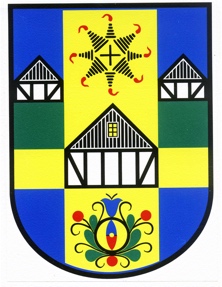 Zał.  nr 3 do SIWZdo zam. publ. ZP 271.14.2018Umowa nr ……/2018do zam. publ. nr ZP 271.14.2018zawarta w dniu .................................. r. w Lini, pomiędzy:Gminą Linia z siedzibą 84-223 Linia ul. Turystyczna 15,NIP: 588-242-21-24, REGON: 191675327reprezentowaną przez:Bogusławę Engelbrecht – Wójta Gminy Linia,Przy kontrasygnacieSkarbnika Gminy Linia – Ewy Meyer,zwaną dalej „Zamawiającym”,a………………………………………………………………………………………………..reprezentowanym przez:....................................................................................................................................................zwanym w treści umowy „Wykonawcą”,łącznie zwanymi „Stronami”, a każda z osobna „Stroną”.Podstawą zawarcia umowy jest postępowanie o udzielenie zamówienia publicznego w trybie przetargu nieograniczonego, zgodnie z ustawą z dnia 29 stycznia 2004 r. Prawo zamówień publicznych (t.j. Dz.U. z 2015 r., poz. 2164 z późn. zm.; dalej zwana: uPzp).§ 1Przedmiot umowyPrzedmiotem niniejszej umowy jest wykonanie przez Wykonawcę na rzecz Zamawiającego pn. „Budowa Otwartych Stref Aktywności w miejscowości Linia i Niepoczołowice” oraz Budowa strefy rekreacji w miejscowości Pobłocie” cz. ….. – poprzez dostawę i montaż elementów wskazanych z projekcie budowlanym stanowiący załącznik nr 5, 6 i 7 do SIWZ, dalej: „Przedmiot umowy”. Wykonawca zobowiązuje się do wykonania na rzecz Zamawiającego Przedmiotu umowy określonego w ust. 1 zgodnie z projektem wykonawczym oraz Specyfikacją Istotnych Warunków Zamówienia i załącznikami do niej. Dokumenty te stanowią integralną część umowy.§ 2Obowiązki WykonawcyW ramach realizacji Przedmiotu umowy do obowiązków Wykonawcy należy:urządzenie i utrzymanie zaplecza budowy,załatwienie formalności i podłączenie mediów dla potrzeb budowyzabezpieczenie i oznakowanie terenu robót,przywrócenie do stanu pierwotnego składników majątkowych zniszczonych lub naruszonych w czasie realizacji robót,przestrzeganie zasad mających na celu ochronę środowiska i gospodarki odpadami,zagospodarowanie odpadów niebezpiecznych zgodnie z obowiązującymi przepisami.Zamawiający na podstawie art. 29 ust. 3a ustawy PZP, wymaga zatrudnienia przez Wykonawcę lub podwykonawcę na podstawie umowy o pracę wykonujących montaż elementów wskazanych w projekcie budowlanym.Wykonawca (lub podwykonawca) w dniu podpisania umowy z Zamawiającym, przekaże Zamawiającemu oświadczenie potwierdzające zatrudnienie na umowę o pracę osób wykonujących wskazane w ust. 2 czynności.Z tytułu niespełnienia przez Wykonawcę lub podwykonawcę wymogu zatrudnienia na podstawie umowy o pracę osób wykonujących wskazane w ust. 2 czynności Zamawiający przewiduje sankcję w postaci obowiązku zapłaty przez Wykonawcę kary umownej w wysokości określonej w § 11 ust. 2 pkt 4.Niezłożenie przez Wykonawcę w wyznaczonym przez Zamawiającego terminie żądanego przez Zamawiającego oświadczenia w celu potwierdzenia spełnienia przez Wykonawcę lub podwykonawcę wymogu zatrudnienia na podstawie umowy o pracę traktowane będzie jako niespełnienie przez Wykonawcę lub podwykonawcę wymogu zatrudnienia na podstawie umowy o pracę osób wykonujących wskazane w ust. 2 czynności.W przypadkach uzasadnionych wątpliwości, co do przestrzegania prawa pracy przez Wykonawcę lub podwykonawcę, Zamawiający może zwrócić się o przeprowadzenie kontrolę przez Państwową Inspekcję Pracy.Wszelkie koszty i opłaty związane z realizacją umowy, w tym z tytułu obowiązków określonych w ust. 1 i ust. 2 ponosi Wykonawca w ramach wynagrodzenia ryczałtowego, o którym mowa w § 7 ust. 1 umowy.Zamawiający zobowiązany jest do protokólarnego przekazania Wykonawcy terenu i placu budowy w terminie 5 dni od dnia podpisania umowy.§ 3Realizacja przedmiotu umowyWykonawca zobowiązuje się zrealizować Przedmiot umowy z należytą starannością zgodnie z projektem i zawartymi w nim uzgodnieniami, z obowiązującymi przepisami prawa, a także wymaganiami wynikającymi z Polskich Norm i aprobat technicznych.W przypadku wykonania części prac przez podwykonawcę lub dalszego podwykonawcę, Wykonawca ponosi pełną odpowiedzialność za ich działania, uchybienia i zaniedbania.§ 4Termin realizacjiWykonawca zobowiązuje się zrealizować Przedmiotu umowy w terminie do dnia ……………..§ 5Wady i usterkiEwentualne wady w wykonaniu Przedmiotu umowy wykryte w toku realizacji robót budowlanych lub zgłoszone przy odbiorze usuwane będą niezwłocznie, a najpóźniej w ciągu 5 dni, licząc od dnia ich zgłoszenia przez Zamawiającego.§ 6Osoby do kontaktuOsobą wyznaczoną do kontaktu ze strony Zamawiającego jest: Justyna Kuczkowska, inspektor ds. zamówień publicznych, projektów europejskich i programów zewn. tel. 58 676 85 82 wew. 98, e-mail: f.europejskie@gminalinia.com.pl Osobą wyznaczoną do kontaktu ze strony Wykonawcy jest:imię i nazwisko osoby: ……………………………..,  nr tel.: ………………………, adres e-mail: …………………………..§ 7WynagrodzenieZa wykonanie przedmiotu zamówienia określonego w §1 niniejszej umowy, Strony ustalają wynagrodzenie ryczałtowe zgodnie ze złożoną ofertą w całkowitej kwocie brutto: ……….. zł, słownie: …………………………………/100, w tym podatek …….% VAT w kwocie: ………………. zł, słownie: ……………………………………/100, kwota netto: ……………………zł, słownie: ……………………………………………./100.Zapłata wynagrodzenia należnego Wykonawcy za wykonanie przedmiotu umowy nastąpi na podstawie faktur VAT, w terminie do 30 dni od daty doręczenia prawidłowo wystawionej faktury Zamawiającemu, na rachunek bankowy wskazany przez Wykonawcę.Podstawę do wystawienia faktury za wykonane roboty będzie stanowił protokół końcowy odbioru robót, podpisany przez Zamawiającego, Wykonawcę.W przypadku zawarcia umów o podwykonawstwo, Wykonawca dołączy do faktury oświadczenia podwykonawców i dalszych podwykonawców o odebraniu od nich ich zakresu robót i wystawionych przez nich faktur za zakres robót wykonanych zgodnie z umową z Wykonawcą.Zapłata wynagrodzenia Wykonawcy uwarunkowana jest przedstawieniem przez niego dowodów potwierdzających zapłatę wymagalnego wynagrodzenia podwykonawcom lub dalszym podwykonawcom.Płatnikiem jest Gmina Linia posiadająca NIP 588-242-21-24, REGON 191675327.Za nieterminowe regulowanie należności Wykonawcy przysługuje prawo naliczenia odsetek ustawowych za opóźnienie za każdy dzień. Za datę zapłaty uznaje się datę wydania przez Zamawiającego polecenia obciążenia rachunku Zamawiającego.Jeśli Wykonawca zalega z płatnościami wobec podwykonawców w związku z realizacją umowy, a także w przypadku stwierdzenia sporu pomiędzy Wykonawcą a podwykonawcami, Zamawiający będzie miał prawo do wstrzymania płatności stosownej części faktury, przy czym powyższe nie stanowi opóźnienia w zapłacie i nie będzie skutkować naliczeniem odsetek od nieterminowych płatności.§ 8PodwykonawcyWykonawca, podwykonawca lub dalszy podwykonawca zamierzający zawrzeć umowę o podwykonawstwo, której przedmiotem są roboty budowlane, jest obowiązany do przedłożenia Zamawiającemu projektu tej umowy, przy czym podwykonawca lub dalszy podwykonawca jest obowiązany dołączyć zgodę wykonawcy na zawarcie umowy o podwykonawstwo o treści zgodnej z projektem umowy.Termin zapłaty wynagrodzenia podwykonawcy lub dalszemu podwykonawcy przewidziany w umowie o podwykonawstwo nie może być dłuższy niż 30 dni od dnia doręczenia Wykonawcy, podwykonawcy lub dalszemu podwykonawcy faktur, potwierdzających wykonanie zleconej podwykonawcy lub dalszemu podwykonawcy dostawy, usługi lub roboty budowlanej.Umowa o podwykonawstwo powinna zawierać zapis zobowiązujący podwykonawcę do powiadomienia Zamawiającego o dokonaniu przez Wykonawcę zapłaty za zrealizowane przez podwykonawcę roboty w terminie trzech dni od daty wpływu należności na rachunek bankowy podwykonawcy.Zamawiający w terminie 14 dni zgłasza pisemny sprzeciw do projektu umowy                                           o podwykonawstwo:niespełniającej wymagań określonych w specyfikacji istotnych warunków zamówienia,gdy przewiduje termin zapłaty wynagrodzenia dłuższy niż określony w ust. 2 . Niezgłoszenie zastrzeżeń uważa się za akceptację projektu przez Zamawiającego.Wykonawca, podwykonawca lub dalszy podwykonawca przedkłada Zamawiającemu poświadczoną za zgodność z oryginałem kopię zawartej umowy o podwykonawstwo, której przedmiotem są usługi lub roboty budowlane, w terminie 7 dni od dnia jej zawarcia.Powyższe zapisy stosuje się odpowiednio do zmian w umowach o podwykonawstwo.§ 9Zapłata wynagrodzenie podwykonawcyZamawiający dokonuje bezpośredniej zapłaty wymagalnego wynagrodzenia przysługującego podwykonawcy lub dalszemu podwykonawcy, który zawarł zaakceptowaną przez Zamawiającego umowę o podwykonawstwo, której przedmiotem są roboty budowlane lub który zawarł przedłożoną Zamawiającemu umowę o podwykonawstwo, której przedmiotem są dostawy lub usługi, w przypadku uchylenia się od obowiązku zapłaty odpowiednio przez Wykonawcę, podwykonawcę lub dalszego podwykonawcę zamówienia na roboty budowlane.Bezpośrednia zapłata obejmuje wyłącznie należne wynagrodzenie, bez odsetek należnych podwykonawcy lub dalszemu podwykonawcy.Przed dokonaniem bezpośredniej zapłaty Zamawiający jest obowiązany umożliwić Wykonawcy zgłoszenie pisemnych uwag dotyczących zasadności bezpośredniej zapłaty wynagrodzenia podwykonawcy lub dalszemu podwykonawcy, o których mowa w ust. 1. Zamawiający informuje o terminie zgłaszania uwag, nie krótszym niż 7 dni od dnia doręczenia tej informacji.W przypadku zgłoszenia uwag, o których mowa w ust. 3, w terminie wskazanym przez Zamawiającego, Zamawiający może:nie dokonać bezpośredniej zapłaty wynagrodzenia podwykonawcy lub dalszemu podwykonawcy, jeżeli Wykonawca wykaże niezasadność takiej zapłaty albozłożyć do depozytu sądowego kwotę potrzebną na pokrycie wynagrodzenia podwykonawcy lub dalszego podwykonawcy w przypadku istnienia zasadniczej wątpliwości Zamawiającego co do wysokości należnej zapłaty lub podmiotu, któremu płatność się należy, albodokonać bezpośredniej zapłaty wynagrodzenia podwykonawcy lub dalszemu podwykonawcy, jeżeli podwykonawca lub dalszy podwykonawca wykaże zasadność takiej zapłaty.Zamawiający dokonuje bezpośredniej zapłaty wymagalnego wynagrodzenia przysługującego podwykonawcy lub dalszemu podwykonawcy w terminie 30 dni od upłynięcia terminu na zgłaszanie pisemnych uwag przez Wykonawcę.W przypadku dokonania bezpośredniej zapłaty podwykonawcy lub dalszemu podwykonawcy, o których mowa w ust. 1, Zamawiający potrąca kwotę wypłaconego wynagrodzenia z wynagrodzenia należnego Wykonawcy.Konieczność wielokrotnego dokonywania bezpośredniej zapłaty podwykonawcy lub dalszemu podwykonawcy, o których mowa w ust. 1, lub konieczność dokonania bezpośrednich zapłat na sumę większą niż 5% wartości umowy może stanowić podstawę do odstąpienia od umowy przez Zamawiającego.§ 10Odbiór robótStrony zgodnie postanawiają, że będą stosowały odbiór końcowy robót.Odbiór końcowy przedmiotu umowy dokonany będzie przez komisję powołaną przez Zamawiającego. Wykonawca zgłosi Zamawiającemu gotowość do odbioru końcowego, pisemnie bezpośrednio w siedzibie Zamawiającego.Podstawą zgłoszenia przez Wykonawcę gotowości do odbioru końcowego, będzie łącznie spełnienie warunków: faktyczne wykonanie robót oraz skompletowanie pełnej dokumentacji powykonawczej.Wraz ze zgłoszeniem do odbioru końcowego Wykonawca przekaże Zamawiającemu następujące dokumenty:wymagane dokumenty, protokoły i zaświadczenia z przeprowadzonych prób i sprawdzeń, instrukcje użytkowania i inne dokumenty wymagane stosownymi przepisami,dokumenty (deklaracje zgodności, atesty, certyfikaty) potwierdzające, że wbudowane wyroby budowlane są zgodne z art. 10 ustawy Prawo budowlane (opisane i ostemplowane przez Kierownika robót jeśli zostanie ustanowiony).Zamawiający wyznaczy termin i rozpoczęcie czynności odbioru końcowego w ciągu 3 dni roboczych od daty zawiadomienia go o osiągnięciu gotowości do odbioru końcowego.Za datę wykonania przez Wykonawcę zobowiązania wynikającego z niniejszej umowy, uznaje się datę odbioru, stwierdzoną w protokole odbioru częściowego/końcowego.W przypadku stwierdzenia w trakcie odbioru wad lub usterek, Zamawiający może odmówić odbioru do czasu ich usunięcia, a Wykonawca usunie je na własny koszt w terminie wyznaczonym przez Zamawiającego.W razie nie usunięcia w ustalonym terminie przez Wykonawcę wad i usterek stwierdzonych przy odbiorze końcowym, w okresie gwarancji oraz przy przeglądzie gwarancyjnym, Zamawiający jest upoważniony do ich usunięcia na koszt Wykonawcy.§ 11Kary umowneStrony umowy postanawiają, że obowiązującą je formą odszkodowania będą niżej określone kary umowne.Wykonawca zobowiązuje się zapłacić kary umowne w następujących przypadkach:za opóźnienie w wykonaniu Przedmiotu umowy w wysokości 0,1 % wynagrodzenia brutto, o którym mowa w §7 ust. 1, za każdy dzień opóźnienia,za opóźnienie w usunięciu wad stwierdzonych przy odbiorze lub w okresie gwarancji jakości w wysokości 0,1 % wynagrodzenia brutto, o którym mowa w §7 ust. 1, za każdy dzień opóźnienia liczony od dnia wyznaczonego na usunięcie wad,w przypadku niewykonania lub nienależytego wykonania umowy prowadzącego do odstąpienia przez Zamawiającemu od umowy w wysokości 10 % wynagrodzenia brutto, o którym mowa w §7 ust. 1,z tytułu niespełnienia przez Wykonawcę lub podwykonawcę wymogu zatrudnienia na podstawie umowy o pracę osób wykonujących wskazane w §2 ust. 2 czynności                             w wysokości 1 % wynagrodzenia brutto, o którym mowa w §7 ust.1.Rażące naruszenie niniejszej umowy stanowi:brak zapłaty lub nieterminowa zapłata wynagrodzenia należnego podwykonawcom lub dalszym podwykonawcom,nieprzedłożenie do zaakceptowania projektu umowy o podwykonawstwo, której przedmiotem są roboty budowlane, lub projektu jej zmiany,nieprzedłożenie poświadczonej za zgodność z oryginałem kopii umowy o podwykonawstwo lub jej zmiany,brak zmiany umowy o podwykonawstwo w zakresie terminu zapłaty.Za każdy przypadek rażącego naruszenia, o którym mowa powyżej Zamawiający może nałożyć na Wykonawcę karę umowną w wysokości 2.000,00 zł.Niezależnie od kar umownych określonych powyżej, Zamawiający ma prawo dochodzenia odszkodowania uzupełniającego do wysokości rzeczywiście poniesionej szkody, jeżeli wartość szkody przekroczy wysokość zastrzeżonych kar umownych.Wykonawca wyraża zgodę na dokonanie przez Zamawiającego potrącenia naliczonych kar umownych z przysługującego mu wynagrodzenia.§ 12GwarancjaWykonawca udziela Zamawiającemu gwarancji jakości na wykonane roboty na okres …………. miesięcy, licząc od daty podpisania protokołu odbioru końcowego.§ 13Zabezpieczenie należytego wykonaniaZabezpieczenie należytego wykonania umowy dla łącznie części 1 i 2/części …….                              w wysokości 10 % ceny całkowitej brutto określonej w §7 ust 1, tj. …………. zł (słownie: ………………………/100) wniesiono                  w formie: ……………………...Zabezpieczenie należytego wykonania umowy zostanie zwolnione:70% - w terminie 30 dni po podpisaniu przez strony bezusterkowego protokołu odbioru końcowego przedmiotu umowy,30% - w terminie 15 dni po upływie okresu rękojmi za wady.§ 14Zmiana umowyZamawiający na podstawie art. 144 ustawy Prawo zamówień publicznych (t.j. Dz. U. z 2017 r. poz. 1579 ze zm.) dopuszcza możliwość zmiany umowy w zakresie:wynikającym ze zmian przepisów prawa w zakresie mającym wpływ na realizację przedmiotu zamówienia,terminu wykonania zamówienia, o którym mowa w § 4, za zgodą stron w przypadku:wystąpienia siły wyższej lub innych okoliczności niezależnych od Wykonawcy  uniemożliwiających zrealizowanie zamówienia w terminie przewidzianym umową, oraz których Wykonawca przy zachowaniu należytej staranności nie był w stanie uniknąć lub przewidzieć; siłę wyższą należy rozumieć jako zdarzenie zewnętrzne niemożliwe do przewidzenia, o charakterze nagłym, niezależne od woli stron i działalności ludzkiej,wystąpienia przeszkód, utrudnień spowodowanych przez osoby trzecie,dokonania w trakcie realizacji zmian dokumentacji projektowej i specyfikacji technicznych wykonania i odbioru robót budowlanych, koniecznych do wykonania przedmiotu umowy,wystąpienia opóźnień wynikających z odmowy lub opóźnienia wydania przez organy administracji lub inne podmioty wymaganych decyzji, zezwoleń, uzgodnień, opinii z przyczyn niezawinionych przez Wykonawcę,wydania postanowienia o wstrzymaniu robót budowlanych,zmian spowodowanych nieprzewidzianymi w SIWZ warunkami geologicznymi,  archeologicznymi lub terenowymi,odmiennych od przyjętych w dokumentacji projektowej warunków terenowych (w szczególności istnienie niezinwentaryzowanych lub błędnie zinwentaryzowanych obiektów),wystąpienia warunków atmosferycznych, terenowych lub wodnych, utrudniających wykonanie umowy, które spowodowały niezawinione i niemożliwe do uniknięcia przez Wykonawcę opóźnienie, w szczególności długotrwałe opady atmosferyczne, wysokie stany wód gruntowych, lokalne podtopienia, stany zagrożenia powodziowego,wysokości wynagrodzenia z uwagi na ustawową zmianę stawki podatku VAT.§ 15Postanowienia końcoweW sprawach nieuregulowanych niniejszą umową mają zastosowanie właściwe przepisy Kodeksu Cywilnego i Prawa budowlanego.Spory pomiędzy stronami rozstrzyga sąd powszechny właściwy dla siedziby Zamawiającego.Umowa została sporządzona w trzech jednobrzmiących egzemplarzach: 2 egz. – Zamawiający i 1 egz. dla Wykonawcy. ZAMAWIAJĄCY                                       WYKONAWCA